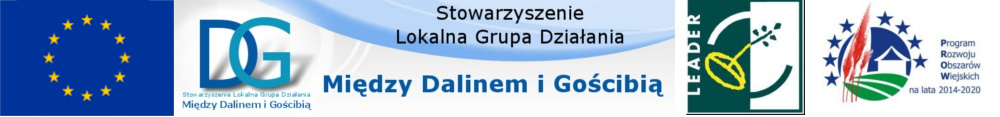 Zarząd StowarzyszeniaLokalna Grupa Działania „Między Dalinem i Gościbią”zaprasza Członków Stowarzyszenia naXIX Walne Zebranie Członków,które odbędzie się w dniu 9 maja 2019r. o godzinie 1800,w sali obrad  w biurze LGD „MDIG’ w Myślenicach ul Słowackiego 28.PROPONOWANY PORZĄDEK WALNEGO ZEBRANIA CZŁONKÓWOtwarcie Zebrania – przywitanie zebranych uczestników.Wybór Przewodniczącego, Wiceprzewodniczącego i Sekretarz Zebrania.Stwierdzenie kworum. Przedstawienie i przyjęcie porządku obrad.Powołanie komisji uchwał i wniosków.Złożenie sprawozdania z funkcjonowania Rady LGD za rok 2018.Przedstawienie sprawozdania z działalności Zarządu Stowarzyszenia za rok 2018.Przedstawienie sprawozdania finansowego za rok 2018.Sprawozdanie Komisji Rewizyjnej za 2018 rok, złożenie wniosku o udzielenie absolutorium.Przyjęcie sprawozdania Rady decyzyjnej, oraz sprawozdania finansowego i sprawozdania z działalności Zarządu LGD „MDIG”Głosowanie wniosku o udzielenie absolutorium.Wprowadzenie zmian w Statucie.Ustalenie wysokości składki członkowskiej.Informacja o powstaniu  dodatkowych możliwości uzyskania kolejnych środków na realizację LSR w bieżącym okresie aplikacyjnym.Przedstawienie informacji na temat dalszych  naborów w bieżącym okresie aplikacyjnym.Rozpatrzenie pisma do Zebrania walnego jednego z byłych członków LGD.Dyskusja – wolne wnioski.Zamknięcie Zebrania.  